Nastava na daljinuTJEDAN 30. 3. – 3. 4. PETAK, 3. 4. 2020.PRIRODA I DRUŠTVO – Ponovi o proljeću. Riješi RB/74.i 75. stranicu. Možeš si pomoći tekstom iz udžbenika na 54. i 55. str. Promatraj promjene u prirodi u svom dvorištu. Što se događa s biljkama i životinjama? Što rade ljudi? Što znači da je vrijeme promjenjivo? Možeš i sam posaditi sadnicu ili posijati sjeme neke biljke, pokušaj! Ponovi o proljeću i uz igre: Proljeće i Vremenske prilike u proljeće HRVATSKI JEZIK – Č/ 116., 117. str. Ulica koja miriše, Ivan GolešNekoliko puta pročitaj priču. Olovkom zaokruži nepoznate riječi. Na 156. stranici potraži njihovo značenje ili pitaj nekog kod kuće. Zapiši današnji datum u bilježnicu, ime pisca i naslov (naslov kemijskom olovkom). U novi red zapiši: Pripovijetka. Odgovori na pitanja iz udžbenika punim rečenicama. Uvježbaj izražajno čitati ovu pripovijetku.LIKOVNA KULTURA – Bliži nam se Uskrs! Izradi čestitku uskrsnom zeki. Na bijelom papiru drvenim bojama nacrtaj uskrsnog zeca. Ne zaboravi napisati i njegovu adresu! Pošalji mi sliku svog rada.MALI KREATIVCI (INA) – Pridruži se djeci svijeta koja ovih dana na prozore stavljaju duge! Nacrtaj dugu na papir i zalijepi ga na prozor. Sam odaberi čime ćeš raditi – drvene boje, flomasteri ili tempera. Možeš mi poslati i sliku svoje duge.Želim ti da provedeš lijepi vikend uz svoje najmilije. Pleši, skači, pjevaj, čitaj, uživaj i budi mi dobro, zdravo i veselo!ČETVRTAK, 2. 4. 2020.TZK – Vježbaj uz Školu na Trećem. Kasnije uzmi loptu i izađi na dvorište. Bacaj je, hvataj, igraj se!HRVATSKI JEZIK – Danas si u TV školi učio kako se pišu imena ulica i trgova. Č/118. i 119. Pročitaj. Uoči da se velikim početnim slovom pišu prva riječ i vlastita imena u imenima ulica i trgova. Ostale riječi pišu se malim slovom. Prouči kako se piše adresa. Važno je napisano u plavom okviru. Riješi RB/ 114., 115. str. Za vježbu: Imena ulica i trgova i Veliko početno slovo u imenima ulica, trgova i naseljenih mjesta.Prepiši u bilježnicu:                                                     2. 4. 2020.                  Veliko početno slovo u imenima ulica i trgovaUlica bana JelačićaDravska ulicaCvjetni trgU imenima ulica velikim se slovom pišu prva riječ i vlastita imena.MATEMATIKA - U/74. str. Riješi ZNAM. Naučili ste množenje broja 5 i vezu množenja i dijeljenja. Svatko tko je naučio napamet množenje s 5, lako će usvojiti i dijeljenje s 5. Proučite zadatak uz sliku i objašnjenje: Dijeljenje brojem 5. Izradi karticu za dijeljenje brojem 5. Riješi U/75. str i Z/101. str.Prepiši u bilježnicu:                                                                          2. 4. 2020.                                        Dijeljenje brojem 520 bombona treba podijeliti na petero djece. Koliko će bombona svako dijete dobiti? 20 – 5 = 1515 – 5 = 10               20 : 5 = 4 jer je 4 · 5 = 2010 – 5 = 5                           5 – 5 = 04 puta smo oduzimali broj 5Zapamti! (isto prepisati u bilježnicu)5 : 5 = 1                       30 : 5 = 610 : 5 = 2                     35 : 5 = 715 : 5 = 3                     40 : 5 = 820 : 5 = 4                     45 : 5 = 925 : 5 = 5                     50 : 5 = 10DOD – Matematičke mozgalice za „Dodiće“. Ne trebaš prepisivati zadatak.1. Broj 3 uvećaj za 3, a onda sve udvostruči.2. Umnožak dvaju brojeva je 14, a njihova razlika je 5. Koji su to brojevi?3. Ja sam < 65-32. Ako me podijeliš s 5 dobit ćeš broj veći od 5! Koji broj sam ja?Danas, 2. travnja, obilježava se Svjetski dan svjesnosti o autizmu. Podsjetimo se da smo svi različiti, ali i ravnopravni. Obucite nešto plavo!  SRIJEDA, 1. 4. 2020.HRVATSKI JEZIK – Č/109. str. Nova antena, Ratko ZvrkoPročitaj izražajno pjesmu nekoliko puta. Odredi koliko pjesma ima kitica i stihova. Pročitaj rime. Pročitaj pitanja i usmeno na njih odgovori.Zapiši u bilježnicu ime pjesnika, naslov i u novi red: Šaljiva pjesma pisana u rimi.DZ/Napiši nekoliko šaljivih stihova, barem tri. Možeš ih poslikati i poslati mi 😊MATEMATIKA – U/72. str. Množenje broja 5Riješi ZNAM. Ponovi množenje broja 2 i višekratnike broja 5. Prisjeti se kako zovemo brojeve koje množimo i rezultat množenja.Dobro prouči sliku i zadatak. Na poveznici poslušaj objašnjenje zadatka: https://www.e-sfera.hr/dodatni-digitalni-sadrzaji/d681d85c-242d-4789-b3b4-3b2b2aab8619/ , a možeš odigrati i igre množenja broja 5.Prepiši u bilježnicu:                                                                   1. 4. 2020.                               Množenje broja 5ooooo     ooooo     ooooo5 + 5 + 5 = 15       3 puta smo zbrojili broj 5.       3 · 5 = 15Zapamti! (isto prepisati u bilježnicu)1 · 5 = 5                            6 · 5 = 302 · 5 = 10                          7 · 5 = 353 · 5 = 15                          8 · 5 = 404 · 5 = 20                          9 · 5 = 455 · 5 = 25                        10 · 5 = 50Izradi matematičku karticu množenje broja 5.Riješi U/73. str. i Z/100. str.GLAZBENA KULTURA – Ponovi pjesme Mali ples i Šušti, šušti bambusov list.Nauči pjevati pjesmu Bingo (U/52., 1. CD – 24). Tekst ćeš lako upamtiti. Pauzu u pjesmi pokušaj izvesti pokretima prema slikama u udžbeniku. Pozovi i ukućane da ti se pridruže!Poslušaj skladbu Akvarij (U/53., 2. CD - 29). Pokušaj odrediti koja glazbala čuješ.Pjesmu i skladbu možeš poslušati i na poveznici: https://www.e-sfera.hr/dodatni-digitalni-sadrzaji/75e3b354-e96b-4586-b5c0-94b0c7dbcd53/.DOP – Ponovi množenje broja 2 i dijeljenje brojem 2. Riješi 2. i 3. zadatak u zbirci zadataka na 97. stranici.Podsjećam na Produženi boravak, na lijevom izborniku. Tamo možete pronaći još zanimljivih zadataka koje su vam pripremile učiteljice :)UTORAK, 31. 3. 2020.TZK – Vježbaj uz sportaše na HRT3. Možeš uzeti i vijaču. Skači na mjestu i broji koliko je puta zaredom možeš preskočiti.HRVATSKI JEZIK – U TV školi ponovio si o pravilnom izgovoru i pisanju glasova -je i -ije. Uz igru uvježbaj svoje znanje, a one riječi koje nisi točno označio u igri, možeš točno zapisati u bilježnicu.https://wordwall.net/hr/embed/8f46081c0cf346ff95031d2a1c60538b?themeId=1&templateId=35 . MATEMATIKA – Za zagrijavanje moždanih vijuga ponovi množenje broja 2. Pokušaj ponoviti napamet, po redu i naglas. 1 · 2 = 2, 2 · 2 = 4, 3 · 2 = 6 … I tako sve do 10 · 2. Zatim ponovi množenje broja 2 i djeljenje brojem 2 zajedno. Ovako: 1 · 2 = 2 jer je 2 : 2 = 1,  2 · 2 = 4 jer je 4 : 2 = 2,  3 · 2 = 6 jer je 6 : 2 = 4, i tako dalje sve do 10 · 2 = 20 jer je 20 : 2 = 10. Ako si uspio sve ponoviti bez pomoći bilježnice ili matematičke kartice, čestitam!Izradi matematičku karticu dijeljenja brojem 2. Neka bude točna, uredna i kreativna poput kartice koju si izradio za množenje 😊Riješi Z/98. i 99. str.Pazi!uvećaj za 2 -> zbrajanje (+)                      umanji za 2 -> oduzimanje ( - )uvećaj 2 puta -> množenje ( · )                 umanji 2 puta -> dijeljenje ( : )PRIRODA I DRUŠTVO – Stiglo je proljeće! Počelo je još 21. ožujka, a trajat će do 21. lipnja. Otvori poveznicu https://www.e-sfera.hr/dodatni-digitalni-sadrzaji/bdb45bbc-610c-49e8-acd5-4792f4953d6b/ . Pogledaj ilustraciju Napokon proljeće. Što vidiš? Koje životinje prepoznaješ? Koje biljke? Pogledaj slike pod naslovom Ljudi i proljeće. Opiši što ljudi rade! Pogledaj slike Biljke i životinje u proljeće. Koje biljke prepoznaješ? Koje životinje vidiš? Kako se zovu njihovi mladunci?U/ 54.,55. str. Pročitaj iz udžbenika o proljeću. Usmeno odgovori na pitanja.Prepiši u bilježnicu sa slike u prilogu (PID Proljeće u zavičaju)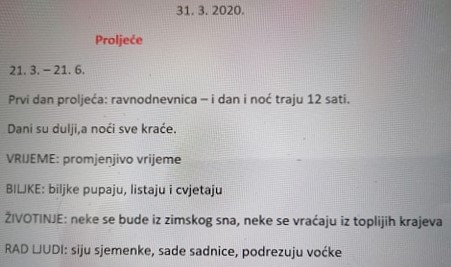 PONEDJELJAK, 30. 3. 2020.HRVATSKI JEZIK – Uz Školu na Trećem ponovili ste o slogovima i o rastavljanju riječi na kraju retka. To već sve znate. Ponovi uz igre na sljedećim poveznicama. Razvrstaj riječi prema broju slogova:https://wordwall.net/hr/resource/975536/broj-slogova-u-rije%c4%8dima . Rastavi riječi na slogove: o https://www.bookwidgets.com/play/NNE8TW.TZK – Razgibaj tijelo uz Školu na Trećem. Možeš ponoviti kolut naprijed i kolut natrag, ali uz pomoć roditelja na mekanoj podlozi.MATEMATIKA – Pogledaj i prouči prezentaciju koja je u prilogu niže na stranici (Dijeljenje brojem 2). Prezentaciju je najbolje otvoriti na računalu i pokrenuti dijaprojekciju. Zamoli nekog kod kuće da ti pokaže kako ili se javi meni. Ili pogledaj video prezentaciju: Dijeljenje brojem 2 https://www.youtube.com/watch?v=FvppoonI9TI U blježnicu prepiši sa zadnjeg slajda prezentacije. Riješi U/70. i 71. str.  Zapamti!2 : 2 = 1                            12 : 2 = 64 : 2 = 2                             14 : 2 = 76 : 2 = 3                             16 : 2 = 88 : 2 = 4                             18 : 2 = 910 : 2 = 5                           20 : 2 = 10SAT RAZREDNIKA – Sigurna sam da već znaš da je važno brinuti o zdravlju. Znaš da za zdravo tijelo treba vježbati, pravilno se hraniti, održavati higijenu… A znaš li da je važno brinuti i za zdravlje svog uma i osjećaja? Svi osjećaji su normalni, i radost i sreća, ali i tuga i strah. Kad se nečeg bojimo, nije nam baš lijepo. Što možeš učiniti kad se bojiš, pogledaj u prezentaciji: https://drive.google.com/file/d/1HbGGOjmZBYYGWyYLqP5idVQ9hfYebwLO/view Možeš je pogledati zajedno s roditeljima i s njima o tome popričati.